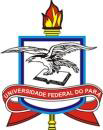 SERVIÇO PÚBLICO FEDERALUNIVERSIDADE FEDERAL DO PARÁInstituto de Educação Matemática e Científica - IEMCI.Programa de Pós-Graduação em Docência em Educação em Ciências e Matemáticas (PPGDOC)RESUMO DE LEITURA DO TEXTOOrientações:Salve o relatório no formato WORD e envie para o e-mail: osvaldosb@ufpa.br. O RESUMO avaliado, com a pontuação será enviado para o mesmo e-mail registrado.Produção de resenha: Cada discente vai produzir uma resenha a partir de um material que será disponibilizado por meio de sorteio. A resenha deve contribuir com a capacidade de produção escrita a partir de temáticas discutidas no âmbito das disciplinas e contribuir com os propósitos do curso do mestrado do PPGDOC.DisciplinaNome CompletoTurmaData da EntregaPontuação Critérios de AvaliaçãoPontuaçãoCoerência com o tema proposto20,0Coesão na estrutura temática e no corpo do texto20,0Gramática e ortografia 20,0Domínio de conteúdo20,0Aprofundamento teórico (uso de referências)20,0Total100,0TÍTULO E AUTOR DO TEXTO EM ESTUDO01 – Sobre os objetivos e metodologia;Pontuação máxima: 20,0Pontuação alcançadaComentário do professorComentário do professorComentário do professorComentário do professor02 - Sobre o tema do trabalho;Pontuação máxima: 10,0Pontuação alcançadaComentário do professorComentário do professorComentário do professorComentário do professor03 - Sobre a conclusão do estudo.Pontuação máxima: 15,0Pontuação alcançadaComentário do professorComentário do professorComentário do professorComentário do professorFaça seu comentário final sobre o texto estudado